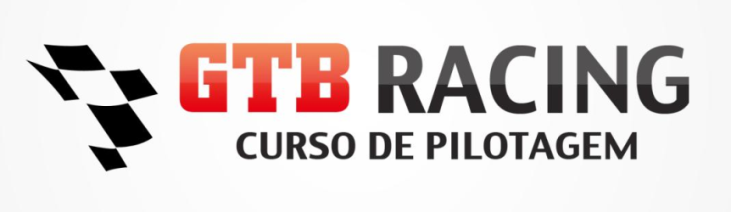 Curso: Técnicas de Pilotagem deCompetição e Alta Performance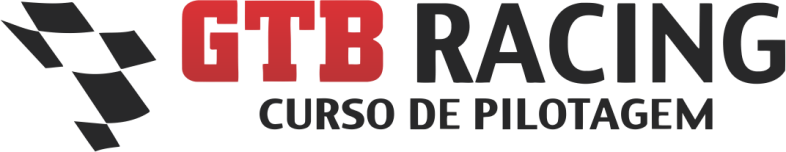 Autódromo Internacional da ParaíbaData: 11 e 12 de Setembro de 2021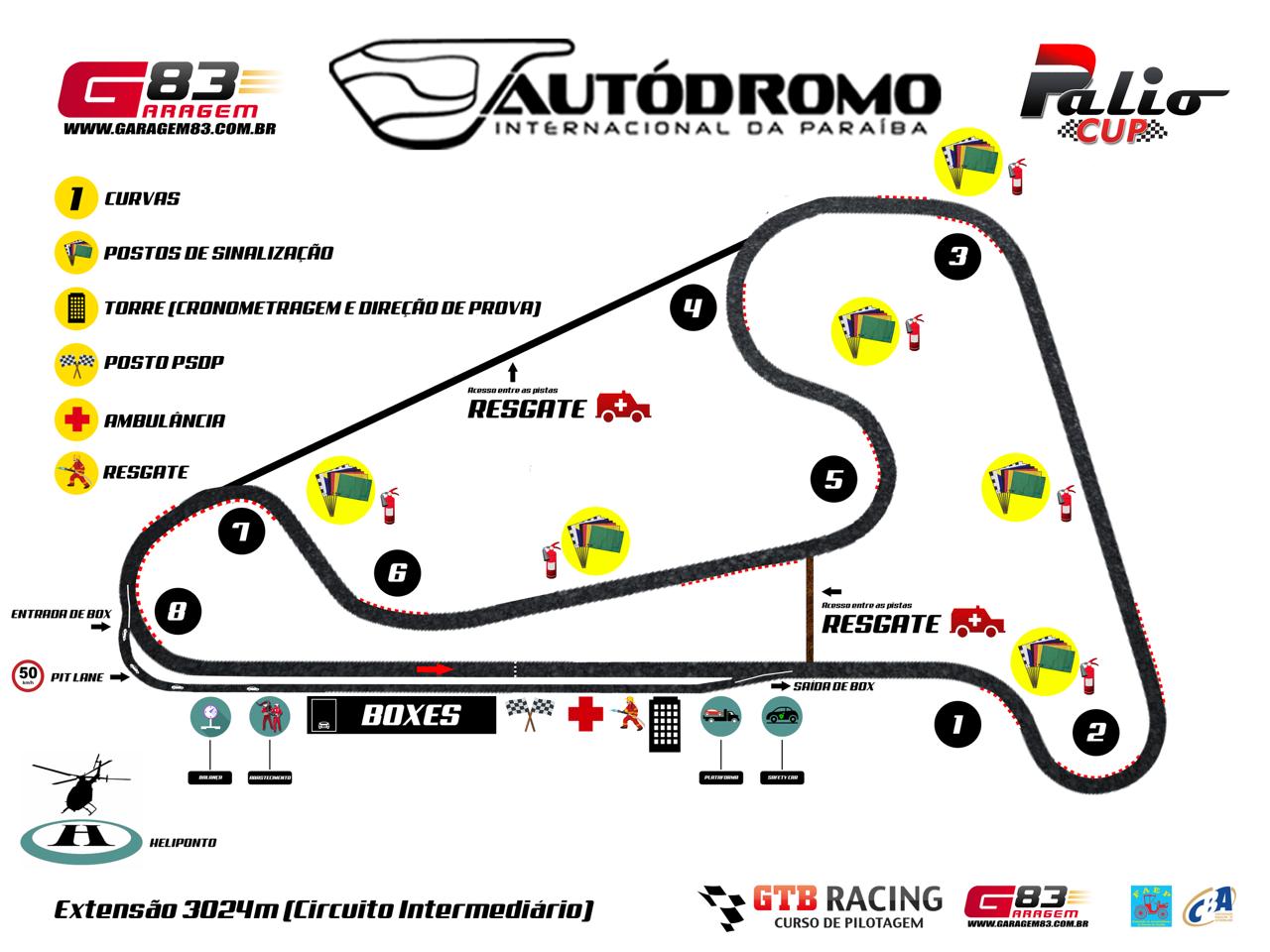 Técnicas de Pilotagem de Competição e Alta Performance:-Objetivo do Curso: Repassar aos alunos conhecimentos teóricos e práticos com relação a uma pilotagem de veículo em condições esportivas de forma eficaz.-Público Alvo: Futuros pilotos de competição, participantes de Track Day e pessoas que querem aprimorar técnicas de condução veicular, sabendo extrair o máximo do veículo dentro de condições de segurança.-Número de Alunos: Visando uma excelência no aprendizado, as turmas terão umnúmero reduzido de alunos, pois desta forma será possível fazer um acompanhamento individual observando toda sua evolução.Mínimo: 12 Alunos / Máximo: 20 Alunos-Duração do Curso: 20 Horas/Aula-Estrutura montada:- 08 Veículos de Competição da Categoria Palio Cup:                 - Fotógrafo Profissional;- Instrutores Profissionais;				                           - Mídia com fotos e vídeos do curso para cada aluno;- Ambulância;							     - Equipe de Apoio Especializada;- Kit para o aluno: camisa, boné, balaclava, e brevê do curso;     - Cones de Sinalização;- Estrutura com almoço e lanche (All Inclusive);                         - Apostilas;- Relatório dos Tempos das Voltas de cada aluno;                       - Certificado do Curso de Pilotagem;Programação:Dia 01: Período da Manhã (Paddock Autódromo da Paraíba):*Apresentação da Equipe do Curso e dos Alunos;*Objetivos do Curso;*Posicionamento do Piloto e ajustes do Veículo;*Automatismos Inadequados;*Técnicas de Pilotagem:                   - Como usar o freio corretamente;                                                           -Tomada de Curva;			                          -Visão Periférica;				               - Punta-taco;*Regulamento Desportivo e Bandeiras;*Conhecendo o Autódromo Internacional da Paraíba;*Exercício de Punta-taco;*AlmoçoDia 01: Período da Tarde (Autódromo da Paraíba):*Voltas no Circuito com os carros do GTB Racing;* Feedback dos Instrutores;*Encerramento do DiaProgramação:Dia 02: Período da Manhã (Autódromo da Paraíba):*Voltas no Circuito nos carros do GTB Racing com tomada de tempo;*Correções dos erros dos alunos;*AlmoçoDia 02: Período da Tarde (Autódromo da Paraíba):*Voltas no Circuito nos carros do GTB Racing com tomada de tempo;*Correções dos erros dos alunos*Distribuição de Certificados;*EncerramentoCurrículo do Instrutor - Walter dos Santos-Capacitação:*Curso de Formação de Instrutores: DPRF-2005-Fortaleza;*Atualização Pedagógica: DPRF-2008-Brasília;*Curso de Piloto de Competição-Centro de Pilotagem Roberto Manzini-2010-Autódromo de Interlagos-São Paulo;*Curso de Pilotagem de Competição-2012-Velopark-Nova Santa Rita-RS;*Workshop Condução Veicular Policial-2012-DPRF-Brasília;*Advanced Driving School-Módulo Master-Velopark 2012-Nova Santa Rita-RS;-Experiência no Automobilismo:*Piloto de Arrancada há 20 anos (sendo Campeão Pernanbucano e Vice-Nordestino); Vencedor de Várias Etapas e Campeão Geral; *Piloto da Super Turismo-Cursos Ministrados:*Curso de Segurança de Autoridades-Gabinete do Governador-2003-João Pessoa;*Curso de Formação Profissional-DPRF-2006-Porto Alegre;*Curso de Formação de Agentes de Busca e Repressão da Receita Federal-2007-Fortaleza;*Curso de Justiça Federal-2009-João Pessoa;*Curso de Formação Profissional-DPRF-2009-Cuiabá;*Curso de Condução Veicular Policial-Núcleo de Operações Especiais-2010-João Pessoa;*Curso de Formação Profissional-DPRF-2011-Brasília;*Curso de Estágio de Segurança de Autoridades para Juízes Federais-2011-Recife;*Curso de Formação de Instrutor-Parte Técnica-Instrutor-2012-Canoas;*Curso de Formação Profissional-DPRF-Parte 01 e 02-2012-Canoas;*Curso de Formação de Instrutor-Parte Técnica-Instrutor-2013-Canoas;*Curso de Formação Profissional-DPRF-2014-Florianópolis;*Curso de Formação Profissional-DPRF-2016-Florianópolis;*I CTAp - Curso de Técnicas de Auto Proteção para Procuradores do MPT- DPRF-2017 -Florianópolis;*CTSI -Curso de Técnicas de Segurança Institucional para Seguranças do MPF-2018 -Brasília;*II CTAp - Curso de Técnicas de Auto Proteção para Procuradores do MPT- DPRF-2018 -Florianópolis;*IV CTAp - Curso de Técnicas de Auto proteção para Procuradores do MPT- DPRF-2019 -Florianópolis;*I CTAp - Curso de Técnicas de Auto proteção para CGU - DPRF-2019 -Florianópolis;*Curso de Formação Profissional -DPRF-2019 - Florianópolis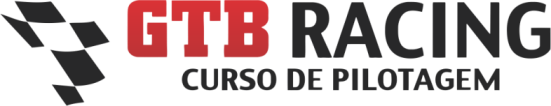 Investimento do Curso de Pilotagem: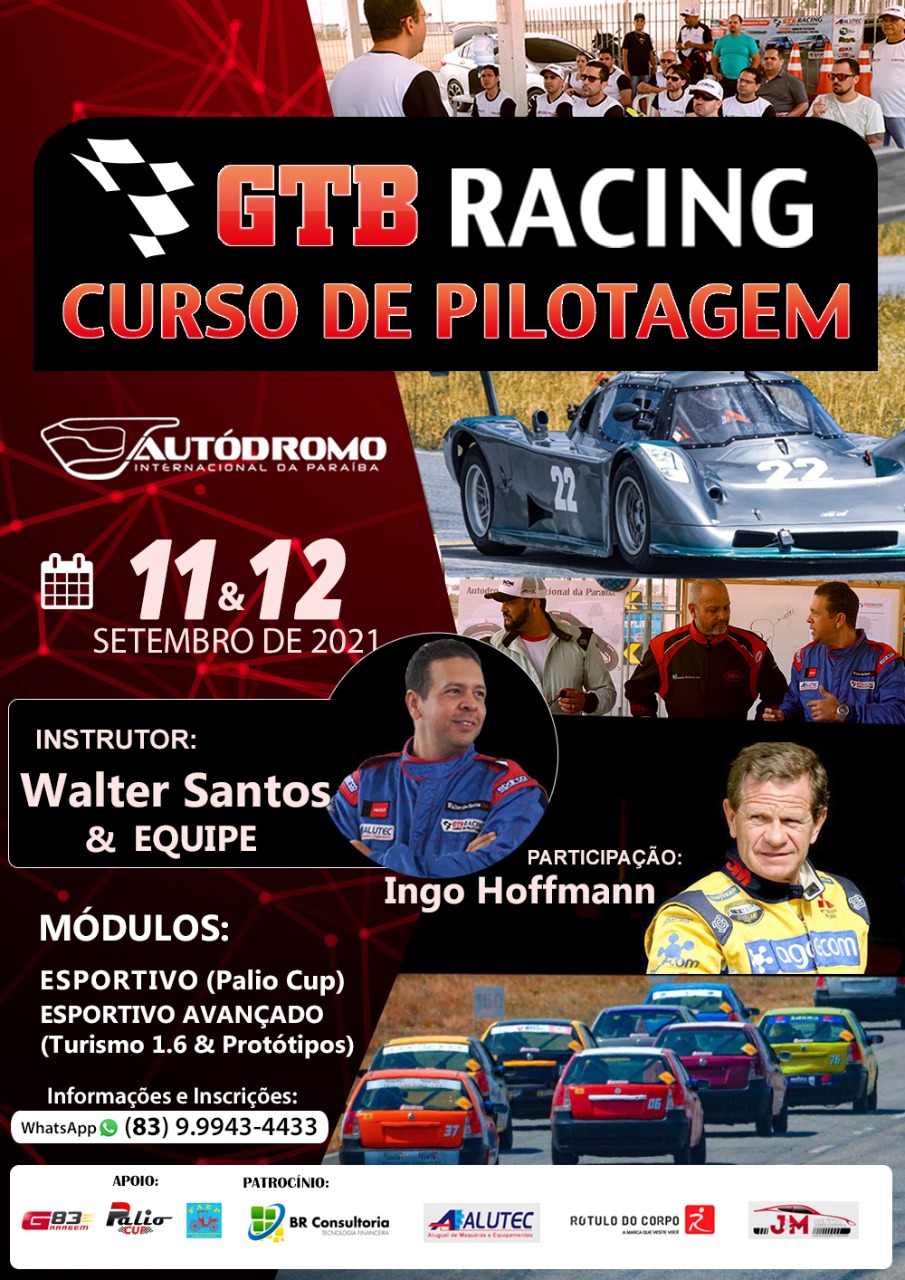 R$3.500,00 (podendo ser divido em até 10x pelo Pag Seguro Uol ou Mercado Pago)Para pagamento à vista ou outra forma de pagamento entrar em contato:Walter dos Santos (83)9.9943-4433 (TIM) Site: www.garagem83.com.br										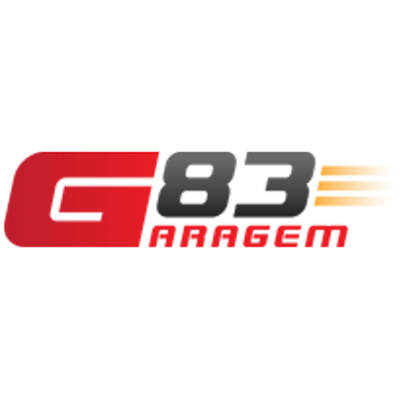 